Phần đáp án câu trắc nghiệm: Tổng câu trắc nghiệm: 30.SỞ GD&ĐT HƯNG YÊNTRƯỜNG THPT TRIỆU QUANG PHỤC(Không kể thời gian phát đề) ĐÁP ÁN MÔN VẬT LÍ   – Khối lớp 11 Thời gian làm bài : 45 phút 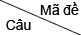 2002012022032042052062072082092102111CACDCDCCBBBD2BDBBADACABBA3BADAABBDADDD4DDCDBCDBCCDA5AADDDAADDCBD6BBACADABCDBA7ABDACABDAACD8ADABCBBACCAC9BCDAADDBCABB10CCBBAAAAACAA11DDDABAACDBCB12DBDDDDCDADBA13CCACACCABDAC14CBBABCDACACB15DDCBDABDBCDD16BCCCDAACDBBA17BDADCBCACDAC18AADBACABBCCD19ACBCBADCCBDB20DCBBDBCCDACD21CDDDAABBCAAC22DDAABBABBDAC23AACDCCDADCBD24CBADBCCADADB25AACCADDBBCBB26DCDCCBABBACD27ABBDDABDCADC28DDAADBBAABAC29AABABDCBDCDA30CCBCCCCDBDCB